College of Integrated Chinese Medicine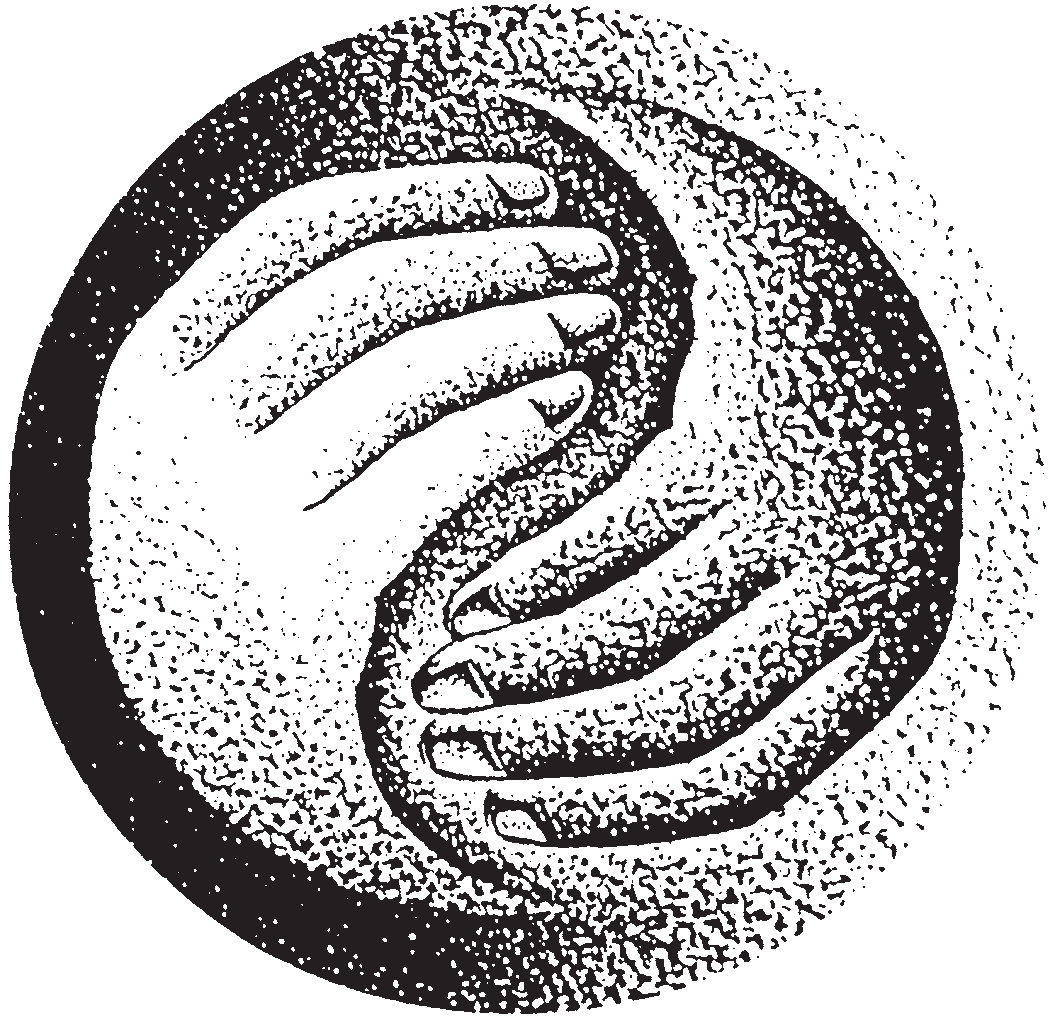 Application form for TuinaDetails of acupuncture trainingRelated qualifications Please write about why you want to study Tuina (200 – 300 words)
Thank you. Please go onto www.cicm.org.uk and pay the £100 application using your name as a reference.  Alternatively, you can send in a cheque payable to CICM.
You can either scan and email me your application CRibeiro@cicm.org.uk or  post it to Charlotte Ribeiro Tuina Admissions, College of Integrated Chinese Medicine, 19 Castle Street, Reading, RG1 7SBIf you have any queries I will be happy to help – call me on 0118 950 8880 or email CRibeiro@cicm.org.uk  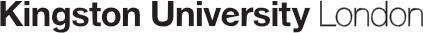 SurnameSurnameFirst namesFirst namesFirst namesAgeDate of birthNationalityNationalityGenderHome addressHome addressCurrent work	Please give a brief descriptionCurrent work	Please give a brief descriptionPlease supply one passport-sized photos of yourself.Phone  at home 	at work
            mobilePhone  at home 	at work
            mobilePhone  at home 	at work
            mobileEmailEmailChinese Medicine QualificationsCollegeDateRecent CPD courses/experienceCollege or venueDateBody work qualifications or experienceCollege or venueDatePlease continue overleaf if necessary